Поролоновая фабрика, программа "Новый год в Поролонии"Продолжительность: 5 часовАдрес: г. Москва, ул. Дорогобужская, д.14Рекомендуемый возраст: с 7 летВыходной день в музее: суббота, воскресеньеМаксимальная группа: 30+3Советы и рекомендации
Возьмите с собой фотоаппараты, так как у вас будет возможность сфотографироваться с мультгероями, сделанными из поролона, во время мастер-класса.
Обращаем ваше внимание, что съемка на производстве строго запрещена!ПрограммаКанун Нового года - пора невероятных чудес! Самое время отправиться на новогоднюю экскурсию в страну Поролонию. Ребят там встретит экскурсовод – Снегурочка. На глазах у детей произойдет самое настоящее чудо - из обычного поролона появятся на свет необычные детали и фигуры. Конечно же, Снегурочка раскроет секрет поролона, из чего он сделан, и как его производят.После экскурсии ребят ожидает новогодний мастер класс, где они смогут сделать себе замечательный наряд - шапку миньон и встретить в нем 2020 год. А появление Санта Клауса и небольшие подарки от него, вызовут у детей не меньший восторг. А затем ребята со Снегурочкой и Сантой смогут нарядить красавицу елку, сделанную из поролона, и загадать желание.После окончания программы можно будет сфотографироваться у елки с новогодними персонажами.Стоимость (на 1 чел. в рублях)*Количество человек в группе + сопровождающие (бесплатно)Что включено в стоимостьМикроавтобус (для групп до 18 чел.) или автобус туркласса, соответствующий правилам организованной перевозки групп детей;Сопровождающий гид – экскурсовод;Экскурсия по производству со Снегурочкой;Санта Клаус;Подарки от Санта Клауса;Мастер-класс.Что не включено в стоимостьПитание в кафе от 400 руб. с человека.Страхование участников тура.ПримечанияСогласно Постановлению Правительства РФ № 1177 от 17.12.13г. ООО "Веселое путешествие" готовит и предоставляет полный пакет документов от организатора экскурсий.Тур может быть рассчитан на транспорте Заказчика.Тур может быть рассчитан на любое количество человек.Подача автобуса в районы, расположенные за МКАД, рассчитывается индивидуально и оплачивается дополнительно.В период праздников действуют специальные цены, которые рассчитываются по запросу.ООО «Веселое путешествие» оставляет за собой право вносить изменения в программу тура без уменьшения объема услуг.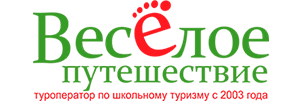 Туристическая компания «Веселое путешествие»Туристическая компания «Веселое путешествие»123022, г. Москва, ул.1905 года, д.10а, стр.1, офис 5www.edut-deti.ru – для детейwww.megatur.ru  - для всей семьиТел.: 8 (495) 601-95-05   (мн.)    
Моб. тел.: +7 (965) 408-72-71E-mail: info@edut-deti.ruГруппа*15+220+225+230+340+4Стоимость25502550211019801800